САЛАТЫГОРЯЧЕЕ ИЗ РЫБЫГОРЯЧЕЕ ИЗ КУРИЦЫГОРЯЧЕЕ ИЗ СВИНИНЫГАРНИРЫХОЛОДНЫЕ ЗАКУСКИФИРМЕННЫЕ БЛЮДАОАО «Комплекс-Советский»БАНКЕТНОЕ МЕНЮ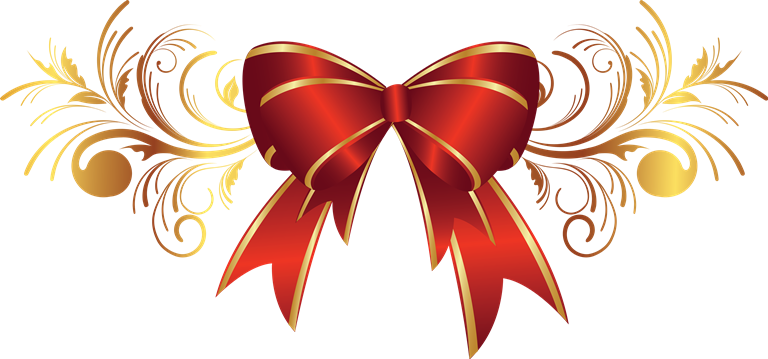 К Вашим услугам 4 зала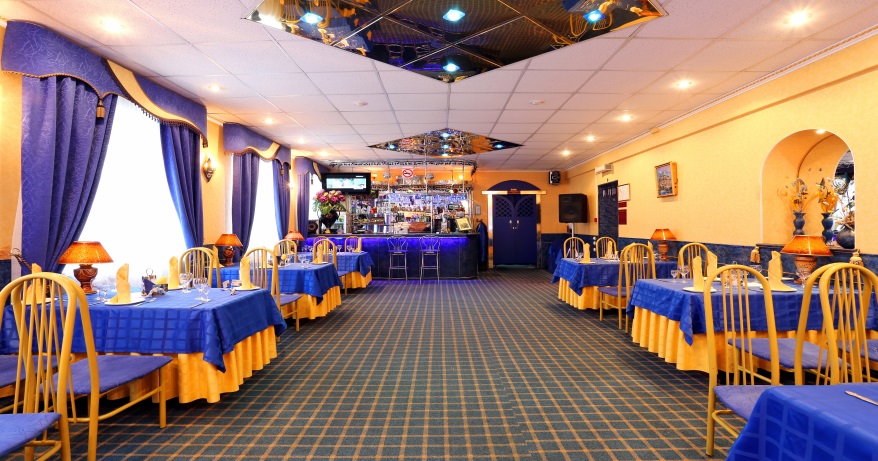 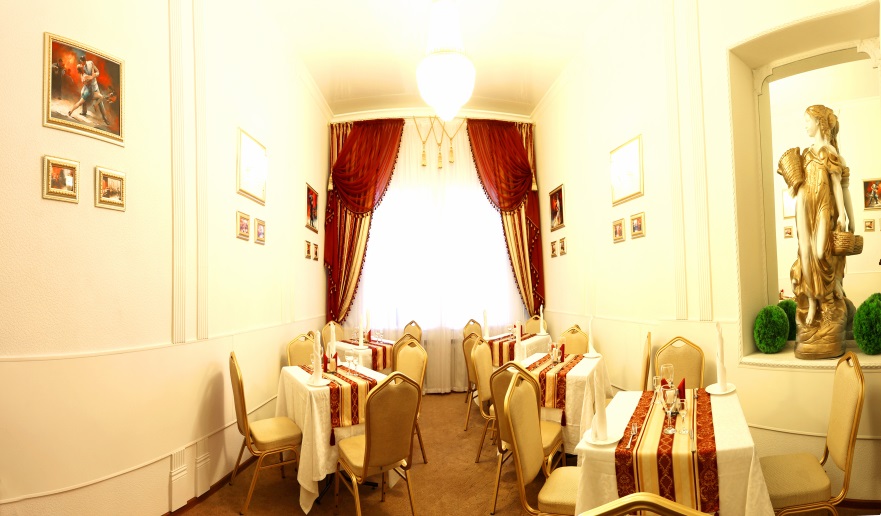 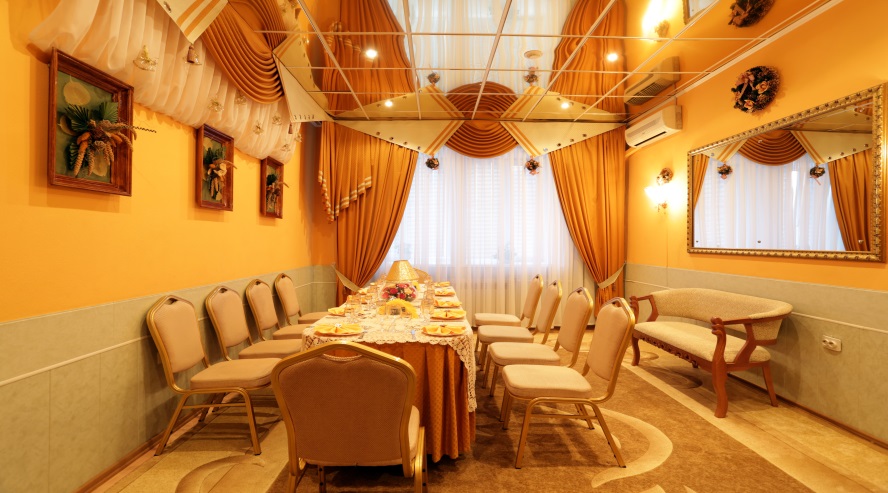 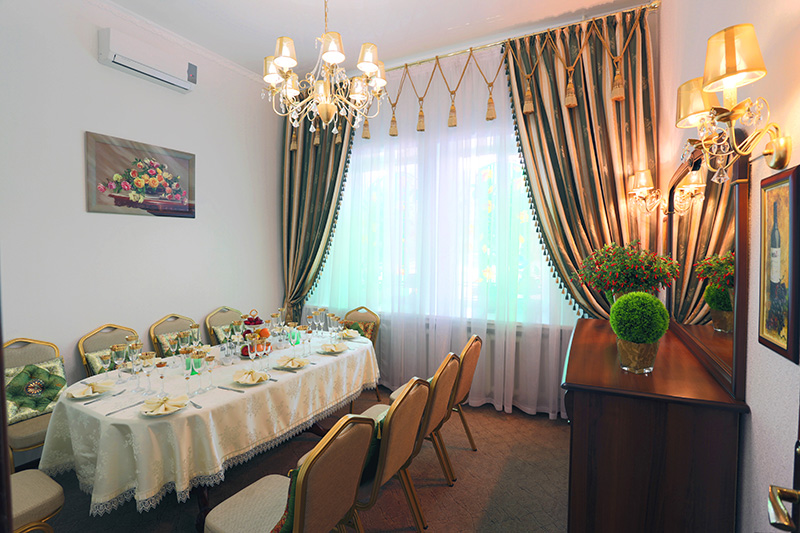 НаименованиеблюдаВыход, гр.Цена, руб.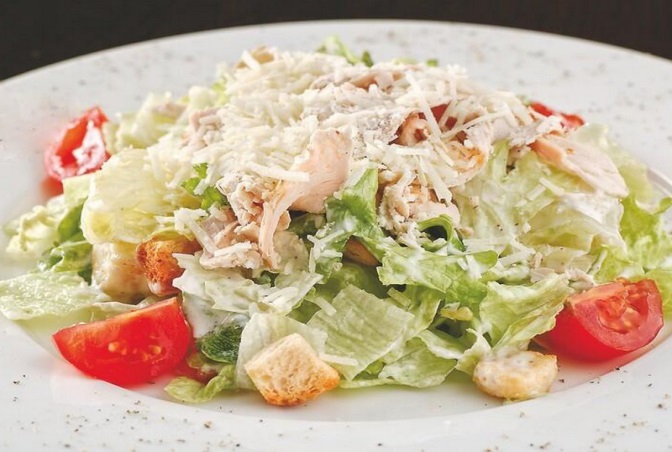 «Цезарь с курицей»(филе куриное, листья салата,черри, пармезан, сухарики, майонез, анчоусы, каперсы, лимон, зелень)185270-00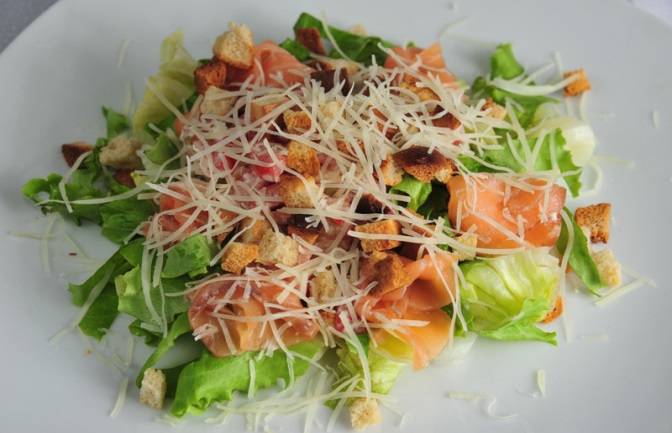 «Цезарь с сёмгой»(сёмга с/с, листья салата,черри, пармезан, сухарики, майонез, анчоусы, каперсы, лимон, зелень)185340-00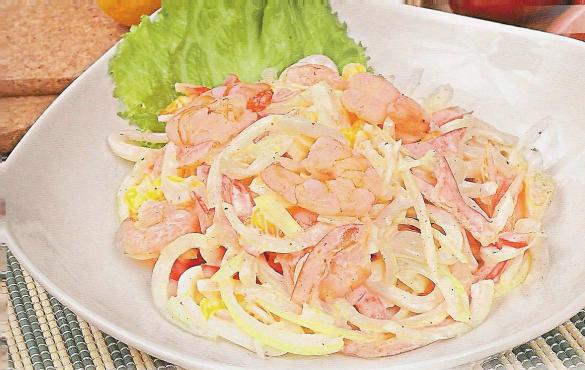 «Восход солнца»(кальмары, креветки, крабовые палочки, яйцо, помидор св., майонез, кетчуп, зелень)180130-00НаименованиеблюдаВыход, гр.Цена, руб.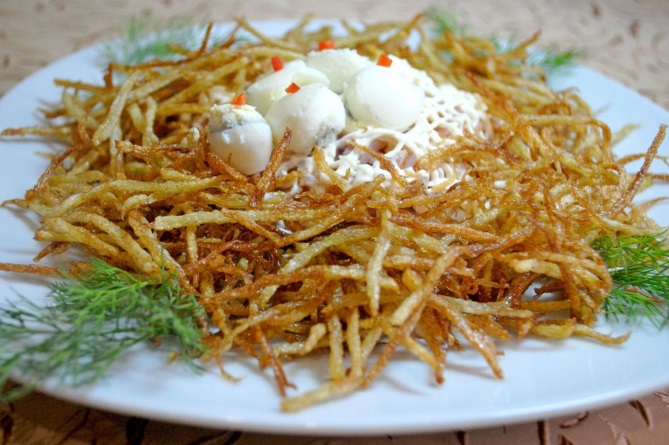 «Перепелиное гнездо»(язык говяжий, яйцо, огурец св., майонез, зелень)160150-00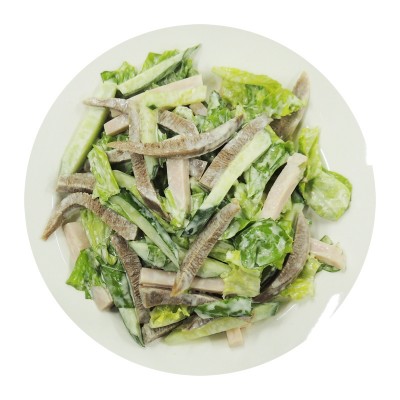 «Ночной»(язык говяжий, сыр, яйцо, огурец св., майонез, маслины, зелень)170200-00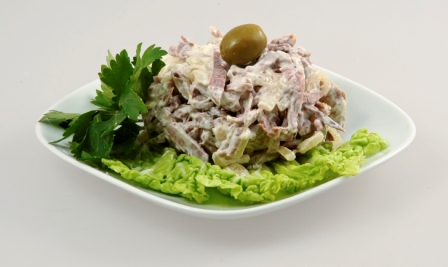 «Нежность»(филе куриное, карбонат, сыр, яйцо, огурец св., майонез, маслины)180160-00НаименованиеблюдаВыход, гр.Цена, руб.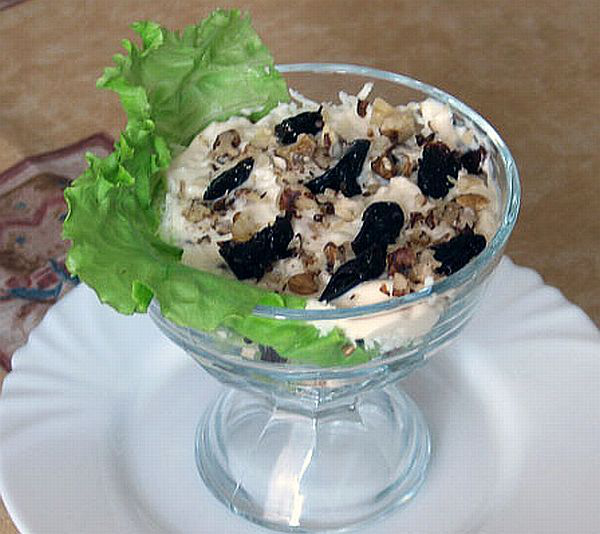 «Деликатесный»(куриное филе, чернослив, яйцо,огурец св., грецкие орехи, майонез, маслины, зелень)180200-00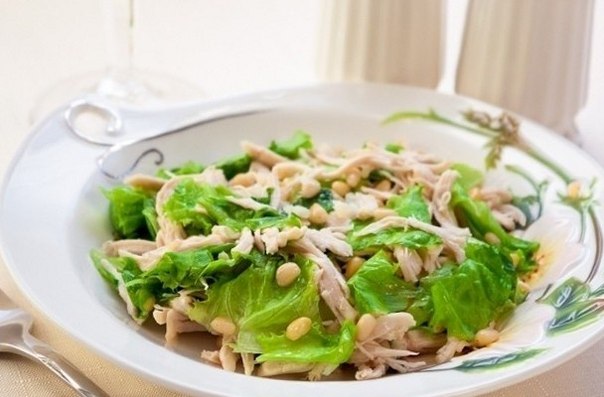 «Харбин»(филе куриное, листья салата, шампиньоны, майонез, соевый соус,  кедровые орешки)175250-00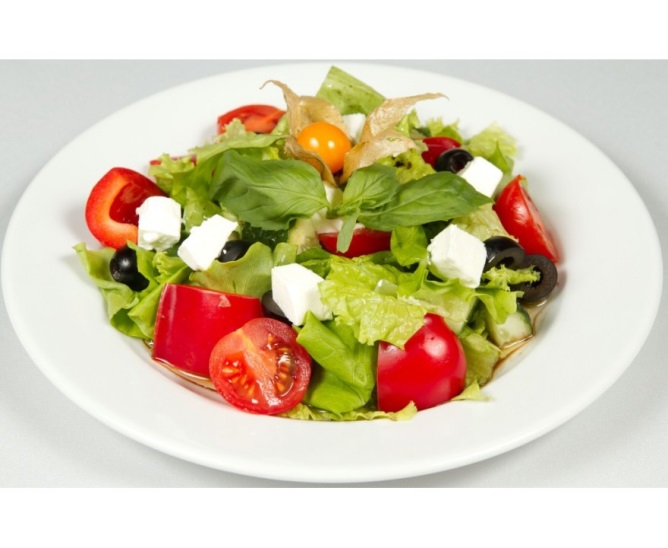 «Греческий»(брынза, помидор св., огурец св., перец болгарский, лук репка, маслины, лист салата, зелень)180200-00НаименованиеблюдаВыход, гр.Цена,руб.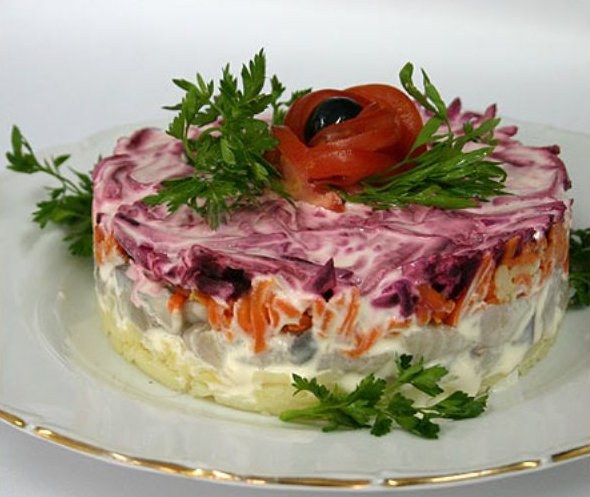 «Сельдь под шубой»(картофель, морковь, свекла, сельдь, лук, яйцо, майонез, зелень)200120-00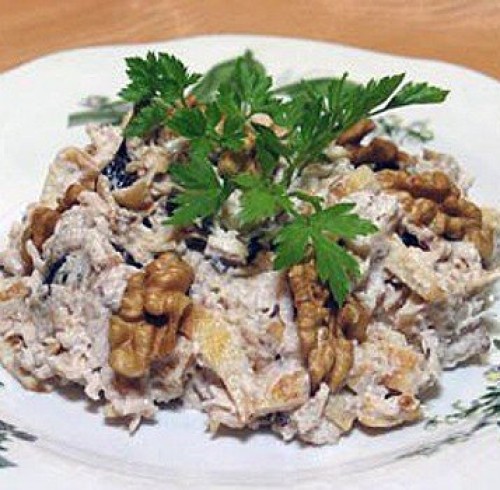 «Принцесса»(курица копченая,яйцо, чернослив, огурец соленый, грецкий орех,  майонез, зелень) 180170-00НаименованиеблюдаВыход, гр.Цена, руб.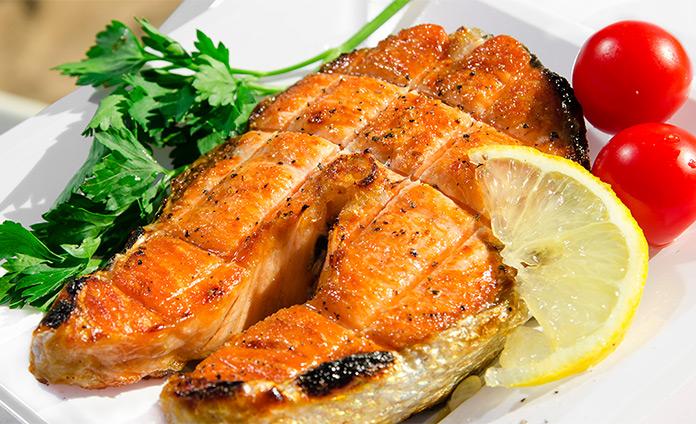 Стейк запеченного осетра с помидорчиками и маслинами140600-00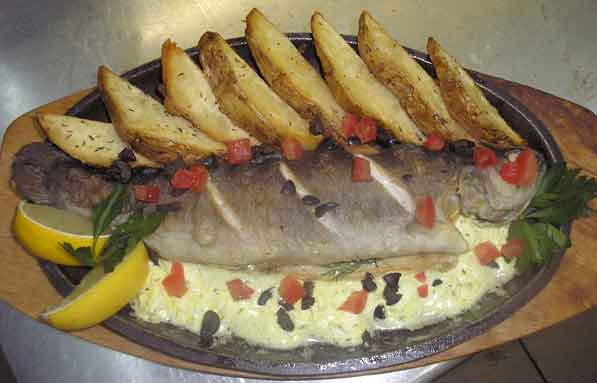 Форель «Дворецкий» (речная форель, сыр, лимон, картофель, зелень)250360-00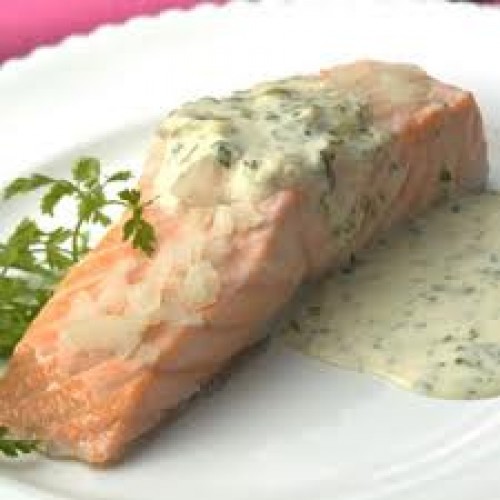 Сёмга под сливочно-грибным соусом(филе сёмги, шампиньоны, лимон, лук репка, сливки, маслины, зелень)100/70/15560-00НаименованиеблюдаВыход, гр.Цена, руб.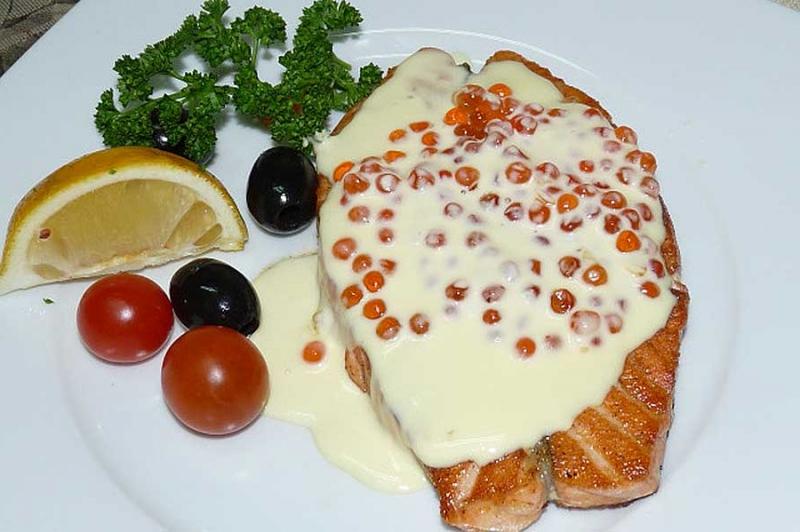 Сёмга «Афродита»(филе сёмги, икра красная, сливки, лимон, маслины, зелень)100/50/15580-00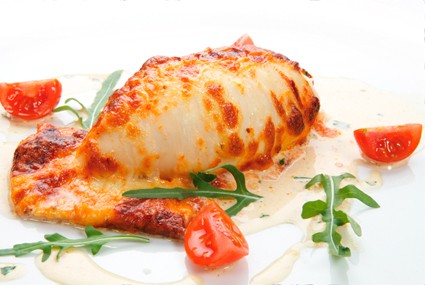 Кальмар фаршированный грибами(кальмар, шампиньоны, сыр, лук репка, майонез, лимон, маслины, зелень)170/15220-00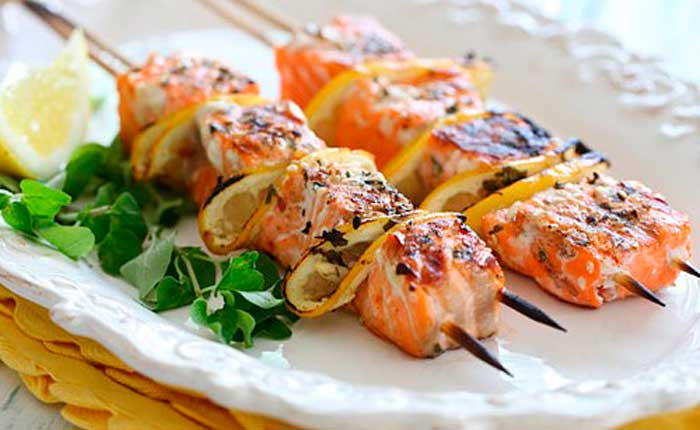 Шашлык из сёмги100/22500-00НаименованиеблюдаВыход, гр.Цена, руб.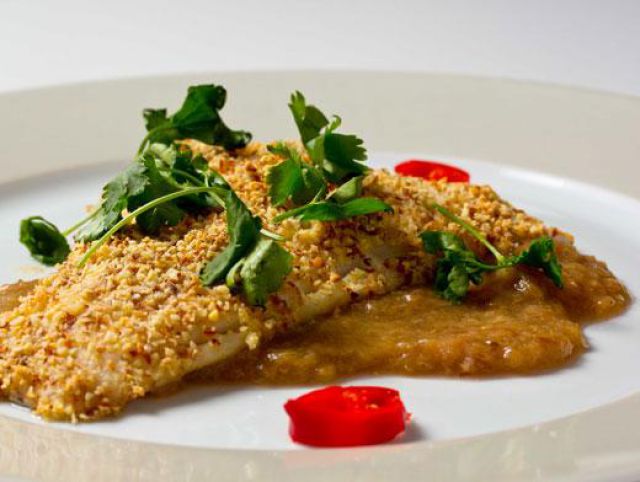 Судак под ореховым соусом100/40300-00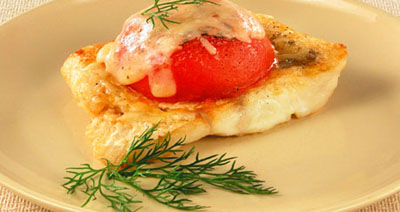 Судак по-фермерски150/15300-00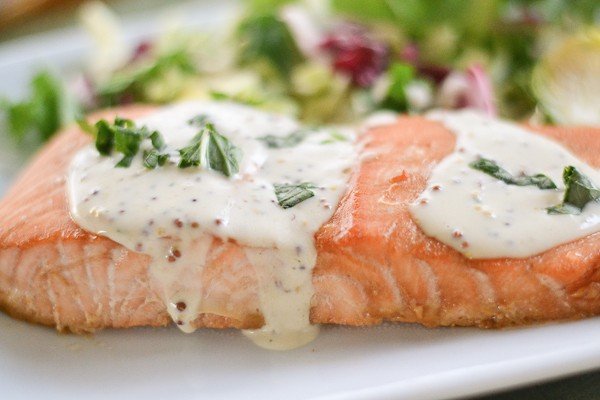 Кета под голландским соусом(филе кеты, каперсы, лимон, сливки, маслины, зелень)100/50/15250-00НаименованиеблюдаВыход, гр.Цена, руб.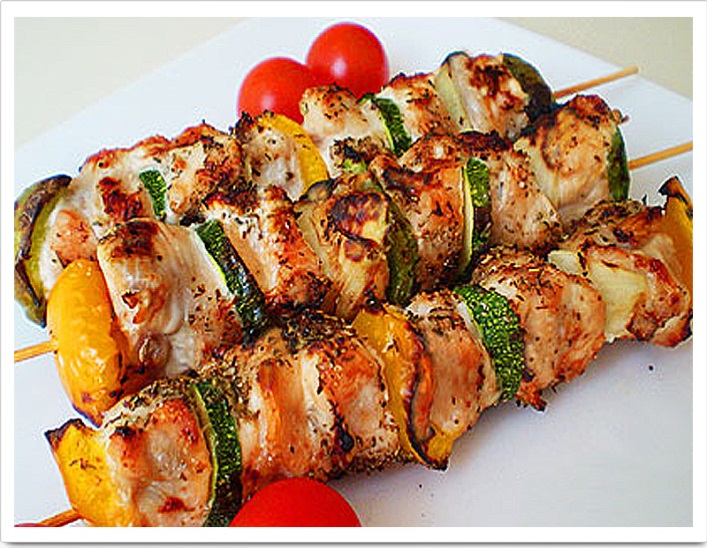 Шашлычок куриный(филе куриное, соевый соус, перец болгарский, помидор св., зелень)125/22180-00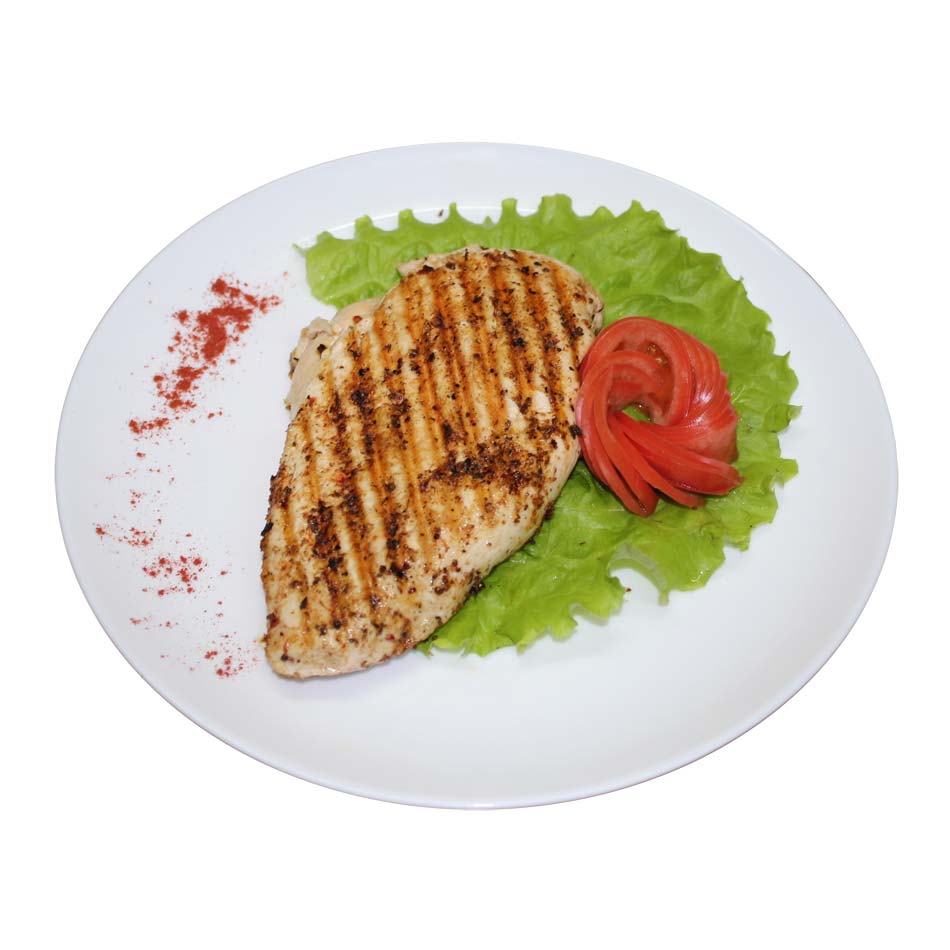 Биг куриный (филе куриное, соевый соус, перец болгарский, помидор св., зелень)150/22195-00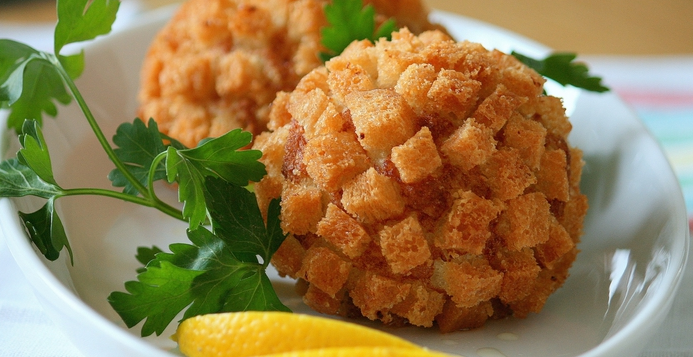 Каштаны из птицы(филе куриное, сыр, яйцо, батон, специи, помидоры, зелень)180/22210-00НаименованиеблюдаВыход, гр.Цена, руб.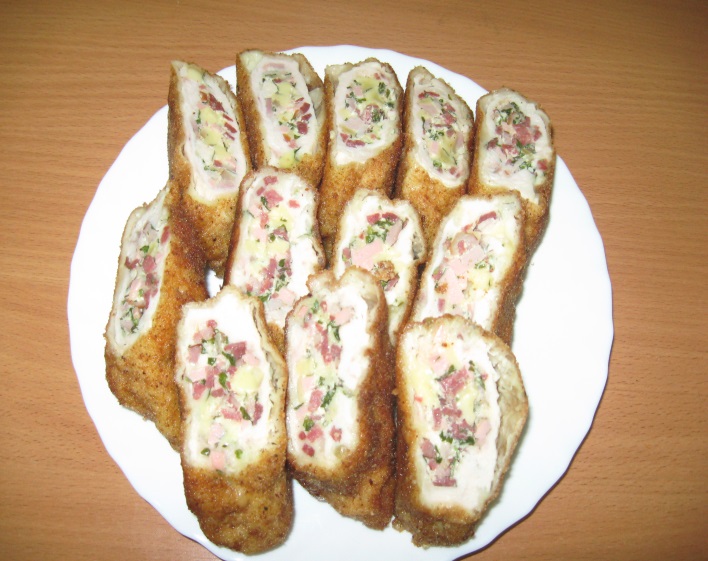 Рулетик«Чикен-Луи»(филе куриное, карбонат в/к, сыр, яйцо, помидор св., зелень)170/22250-00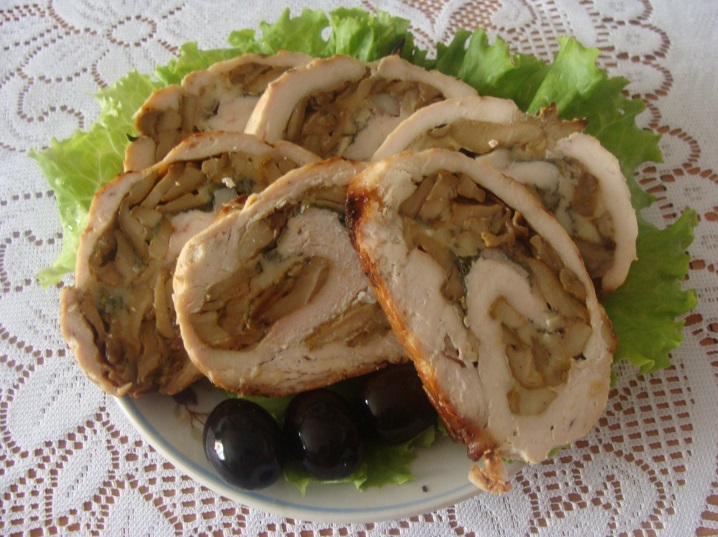 Филе фаршированное шампиньонами (филе куриное, шампиньоны, лук репка,яйцо, помидор св., зелень)165/22250-00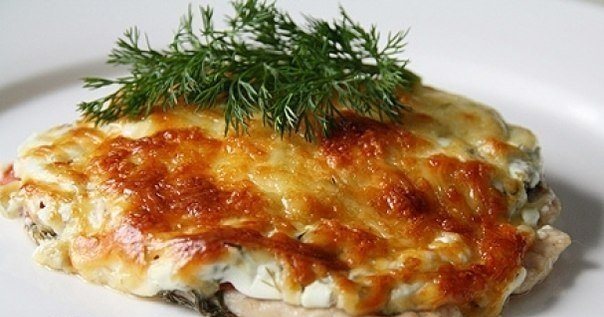 Курица по-королевски(филе куриное, сыр, яйцо,, помидор св., зелень)180/22200-00НаименованиеБлюдаВыход, гр.Цена, руб.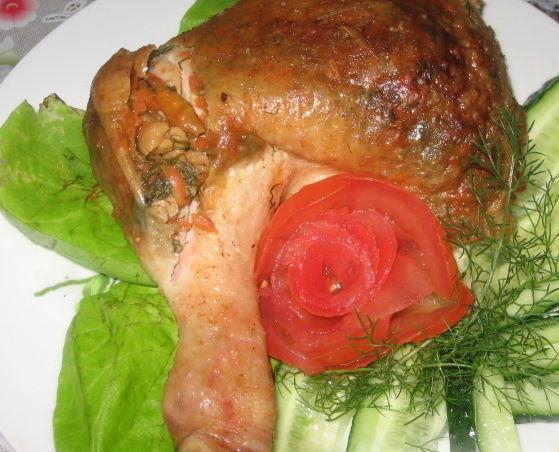 Окорочек фаршированный по-дворянски(окорочек куриный, шампиньоны, лук,  сыр, яйцо, зелень)250/22300-00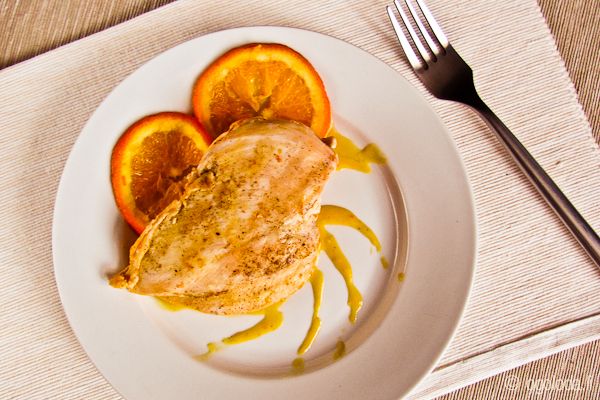 Курица под апельсиновым соусом (филе куриное, апельсин, лимон, сливки, соевый соус, зелень)100/50/2200-00НаименованиеблюдаВыход, гр.Цена, руб.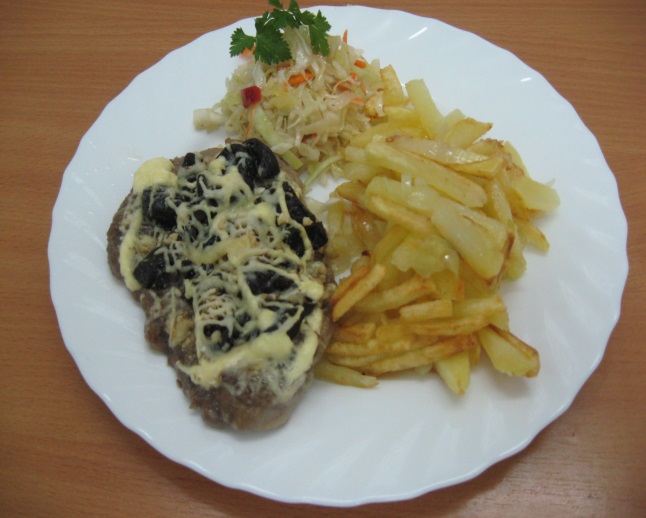 Мясо с черносливом и грецким орехом(Вырезка, чернослив, майонез, сыр, орехи грецкие, помидор св., зелень)145/22360-00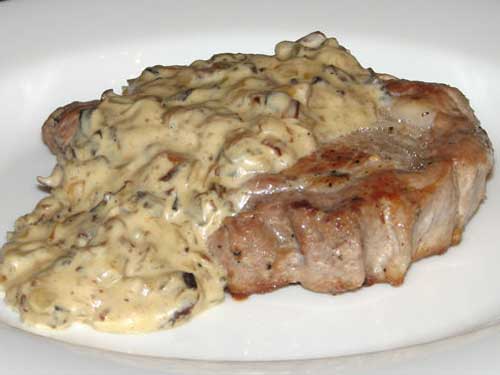 Медальоны из свинины (вырезка, сыр, шампиньоны, сливки, помидор св., огурец св., зелень)145/70/32330-00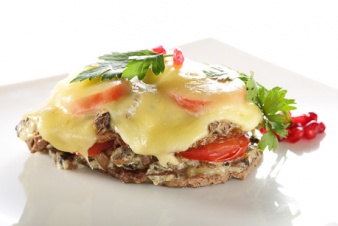 Свинина по-московски(вырезка, шампиньоны, помидор св., сыр, майонез.огурец св., зелень)180/22310-00НаименованиеблюдаВыход, гр.Цена, руб.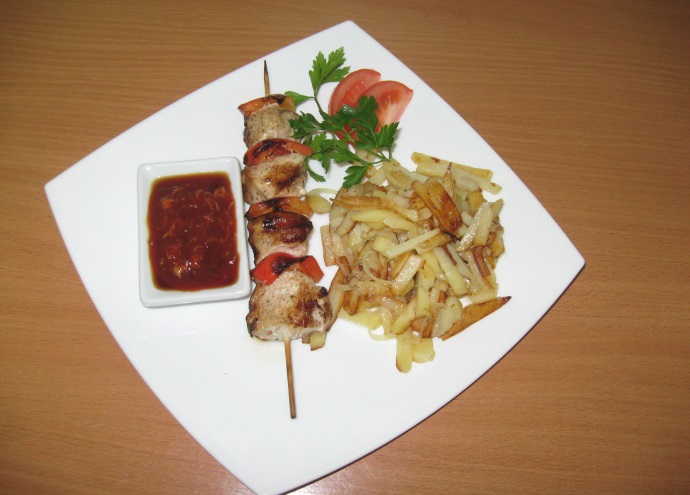 Шашлык из свиной шейки(шейка свиная, перец болгар., лук репка, сок лимона, соус острый, зелень)100/20/22/30180-00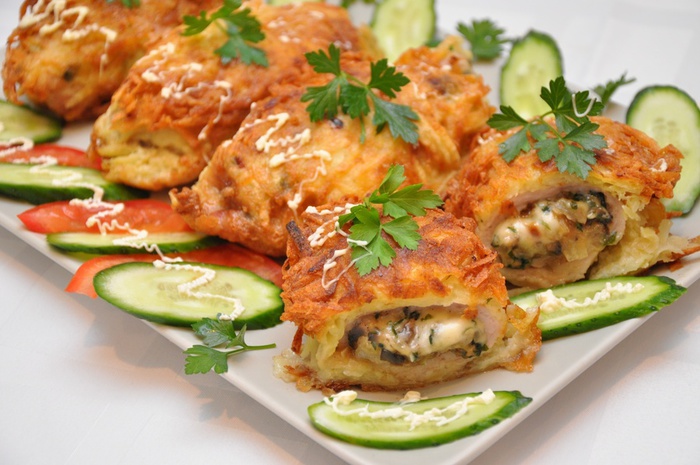 Котлета «Президент» (фарш, язык говяжий, омлет, зелень, панировка из батона)150/50/2220-00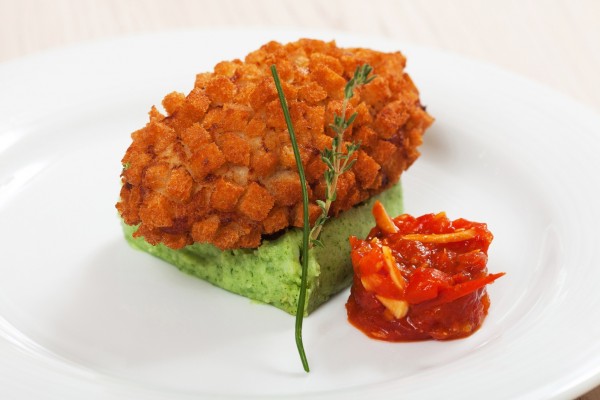 Котлета «Праздничная»(фарш, яйцо, масло слив., батон, помидор св., зелень)140/22210-00НаименованиеблюдаВыход, гр.Цена, руб.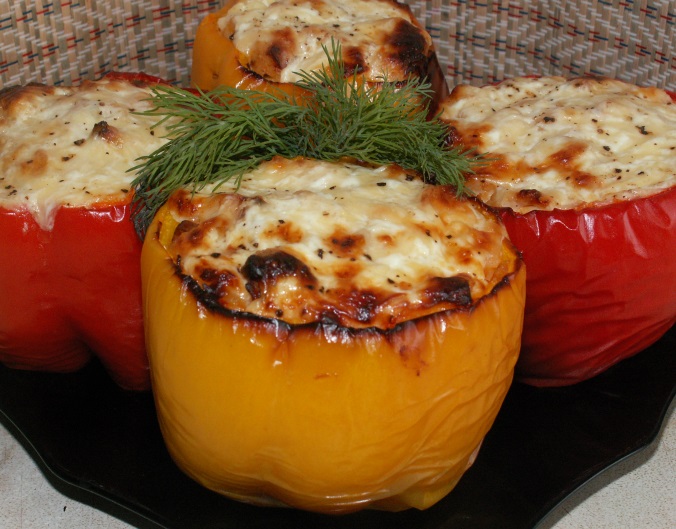 Фаршированный перец запеченный под сырной корочкой( перец болгар., фарш, лук репка, рис, сыр, сметана, зелень)250/30/60200-00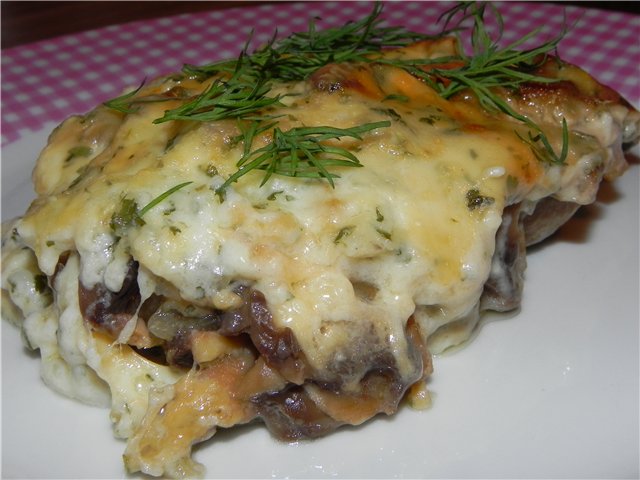 «Лесная сказка» (Вырезка, шампиньоны, сыр, лук репка, майонез, помидор св., зелень)150/22300-00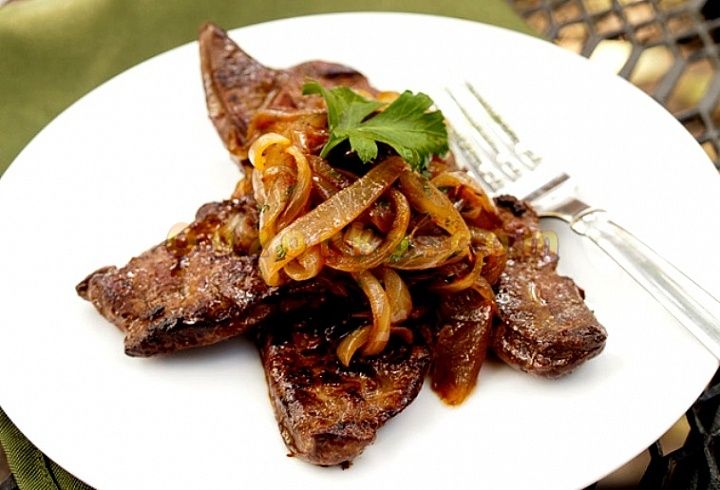 Печень говяжья жареная с луком75/20/290-00НаименованиеблюдаВыход, гр.Цена, руб.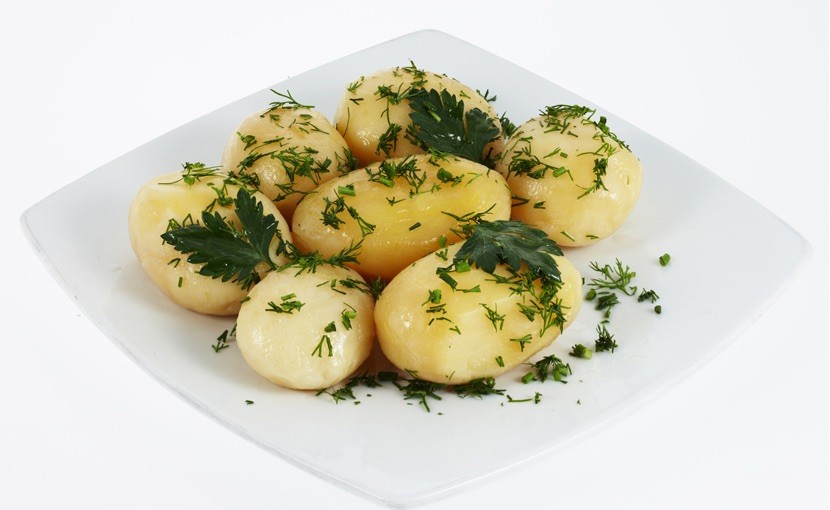 Картофель отварной с зеленью и чесноком15065-00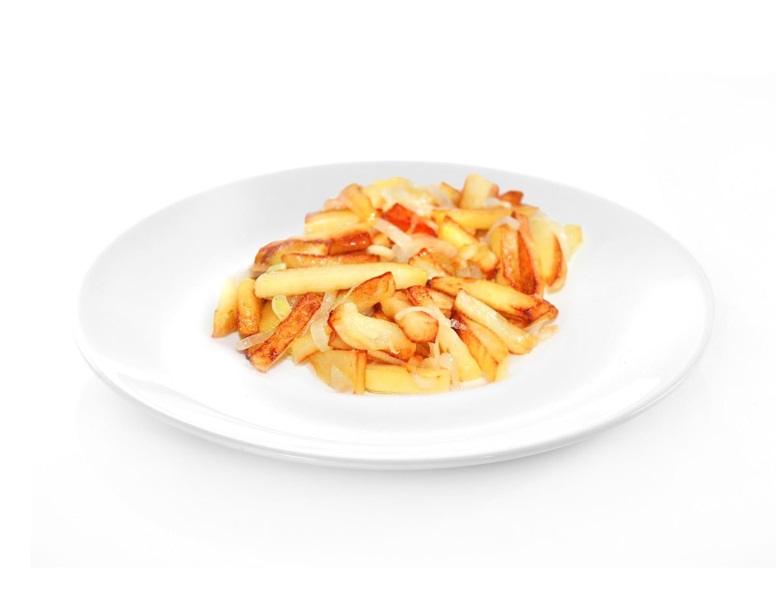 Картофель жареный по-домашнему15065-00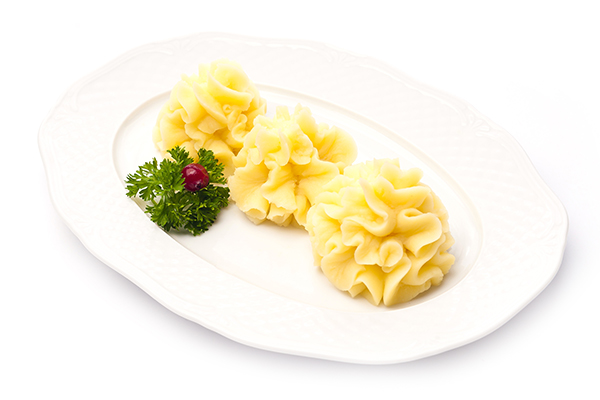 Картофельное пюре «Курабье»15065-00НаименованиеблюдаВыход, гр.Цена, руб.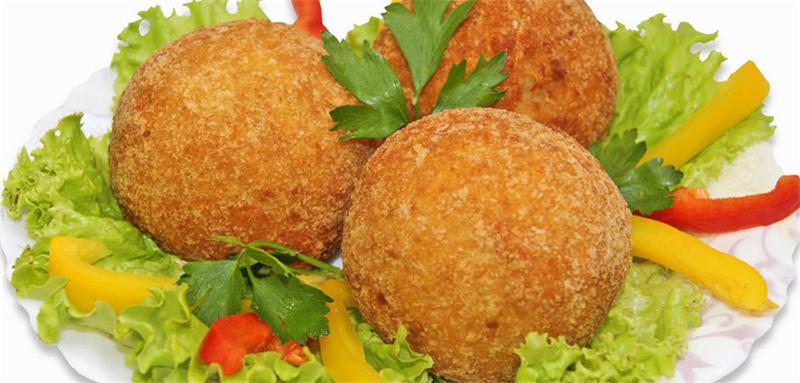 Картофельные крокеты «Золотые шары»150150-00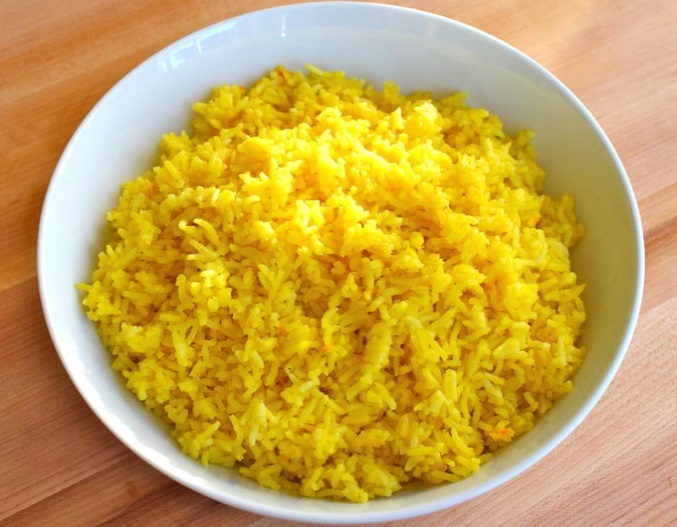 Желтый рис 15045-00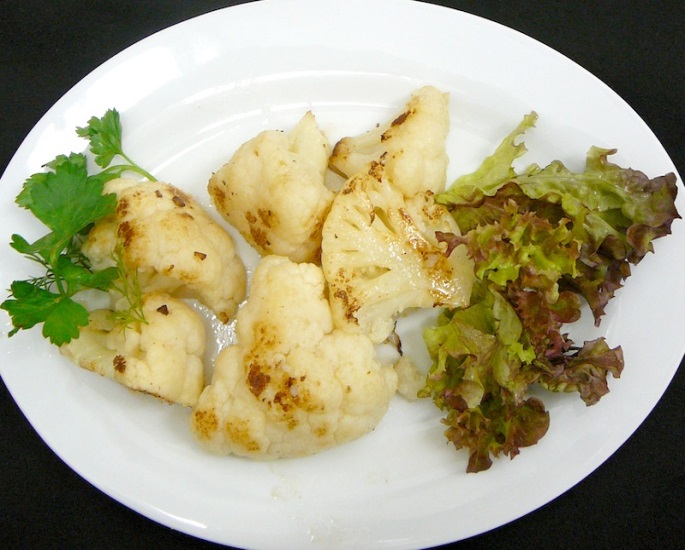 Цветная капуста жареная15095-00НаименованиеблюдаВыход, гр.Цена, руб.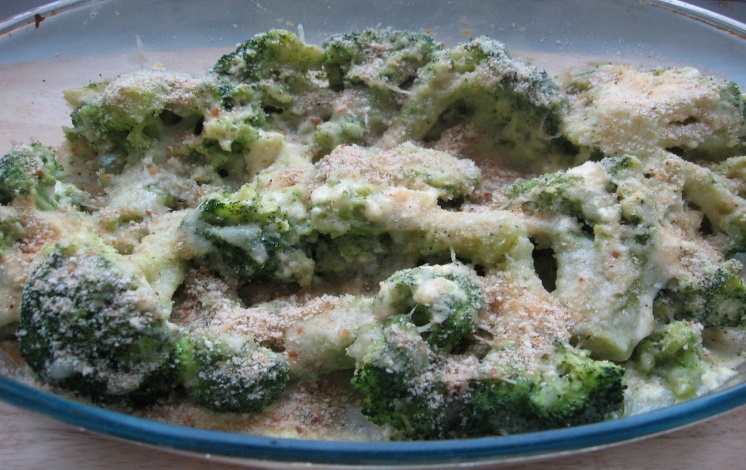 Брокколи запеченная в сыре170150-00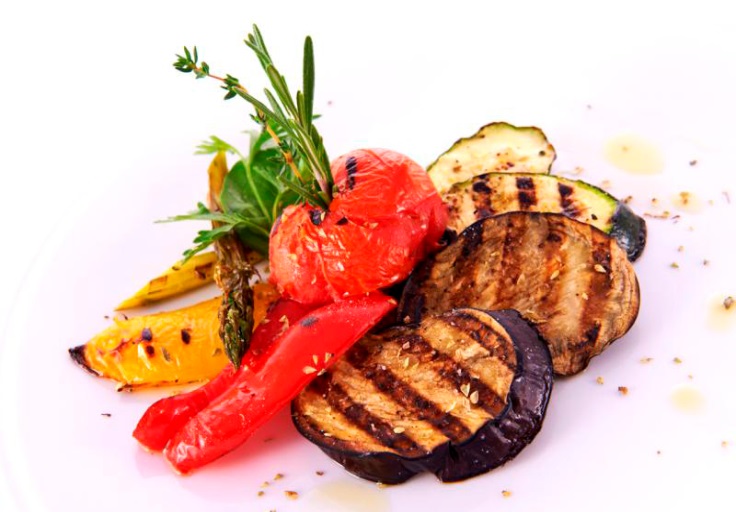 Овощи гриль150200-00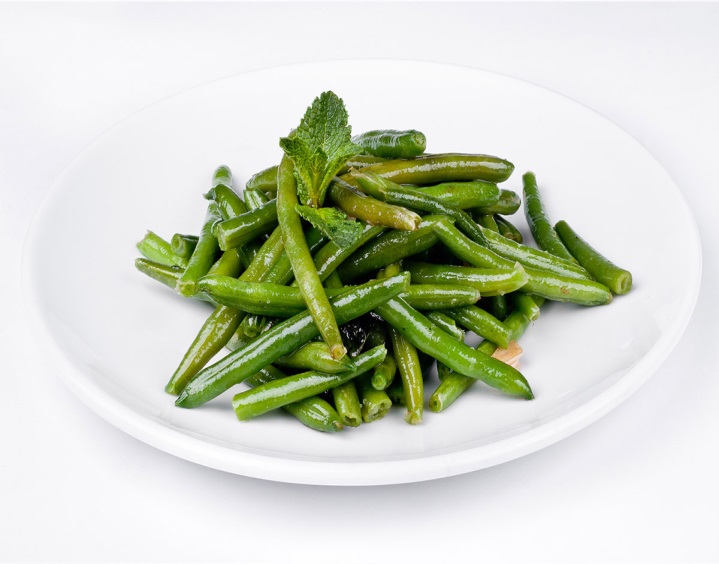 Стручковая фасоль жареная с чесноком15075-00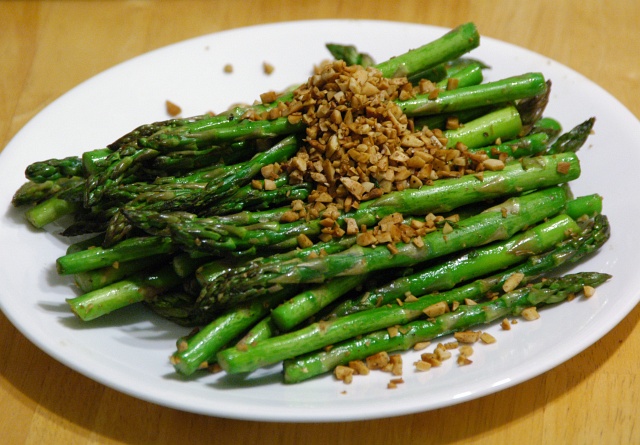 Стручковая фасоль жареная с грецким орехом15095-00НаименованиеблюдаВыход, гр.Цена, руб.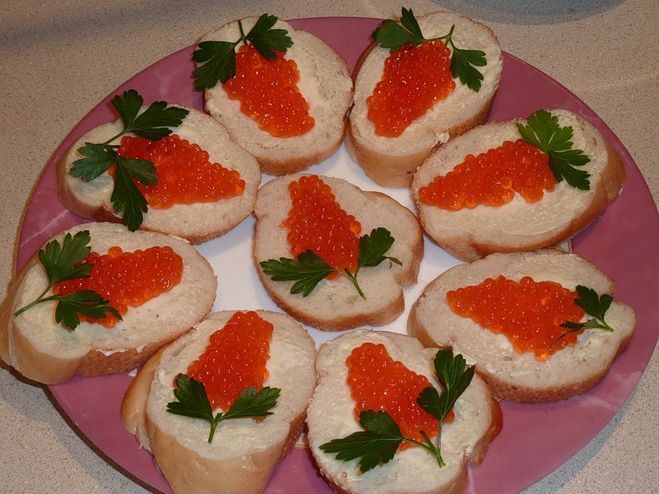 Бутерброд с красной икрой15/10/30180-00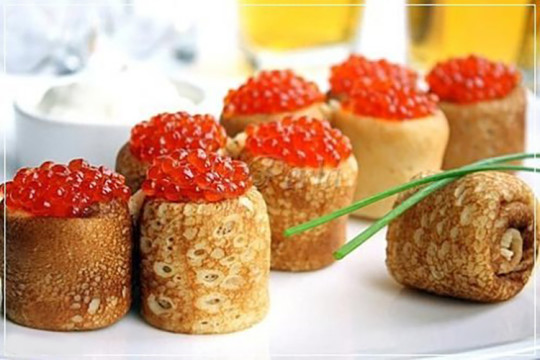 Пенечки с икрой100/10/10150-00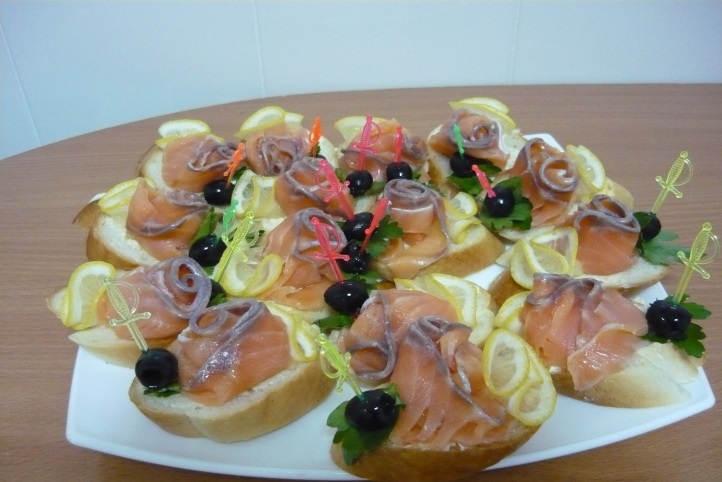 Бутерброд с сёмгой30/5/5/2/30110-00НаименованиеблюдаВыход, гр.Цена, руб.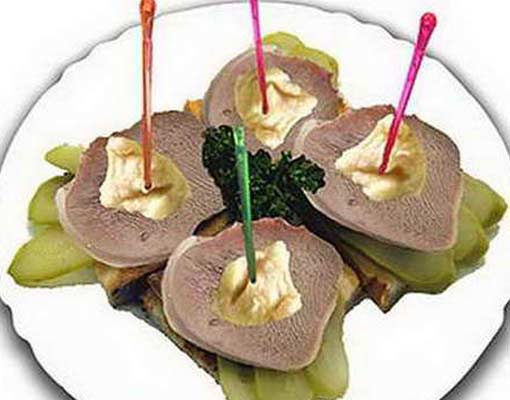 Канапе с оливкой и языком3870-00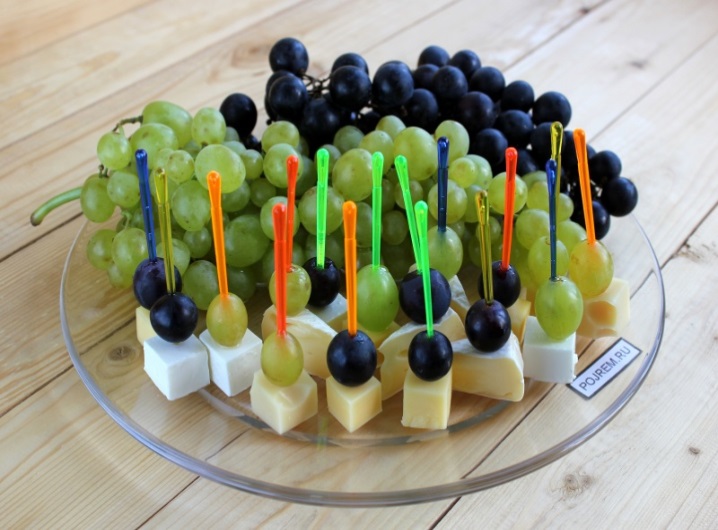 Канапе с сыром фетакса и виноградом2740-00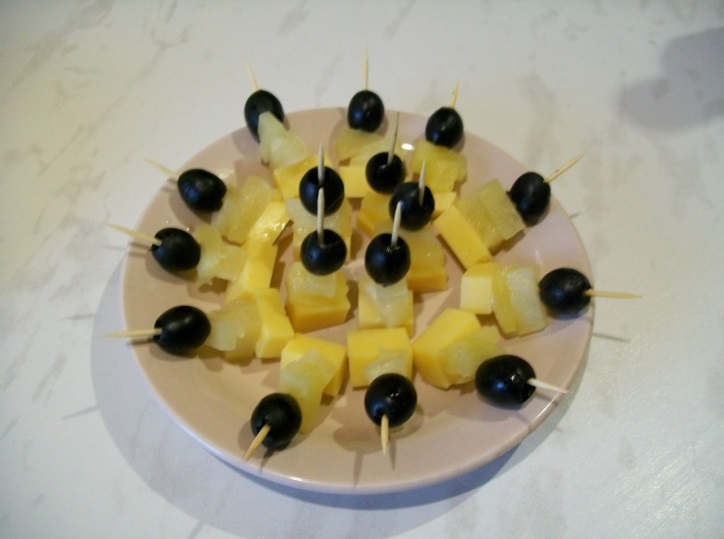 Канапе с сыром маасдам и виноградом2750-00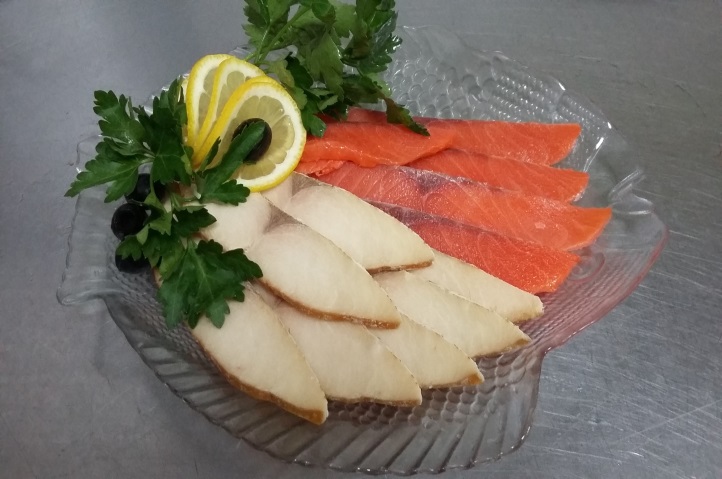 Рыбное ассорти(рыбные деликатесы, лимон, маслины, зелень)100/17310-00НаименованиеблюдаВыход, гр.Цена, руб.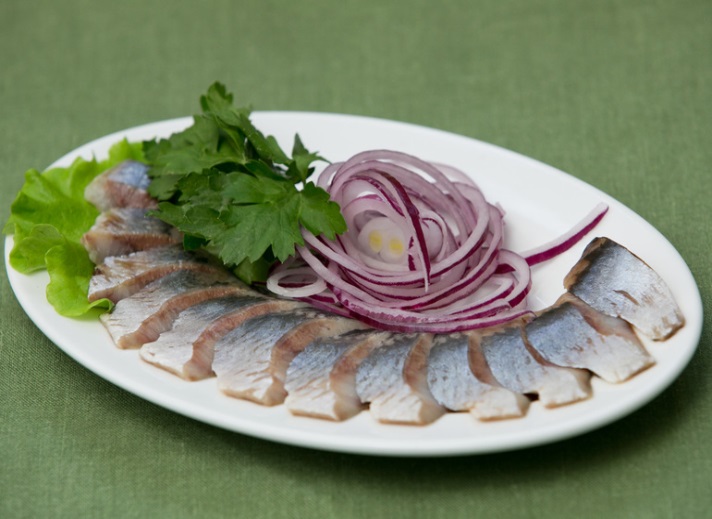 Сельдь с луком100/60120-00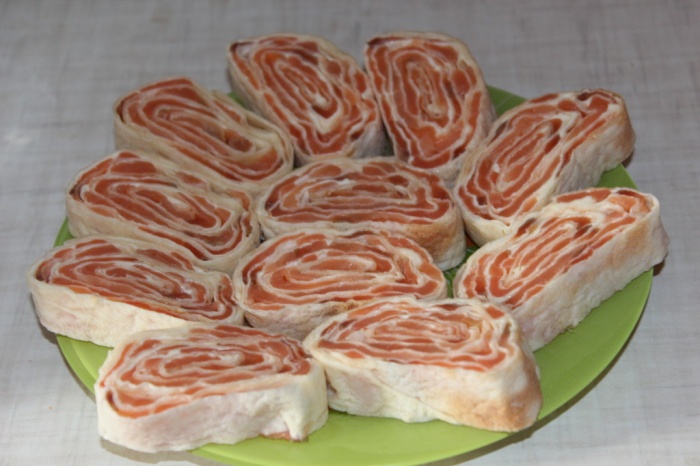 Рулет из сёмги в лаваше7501850-00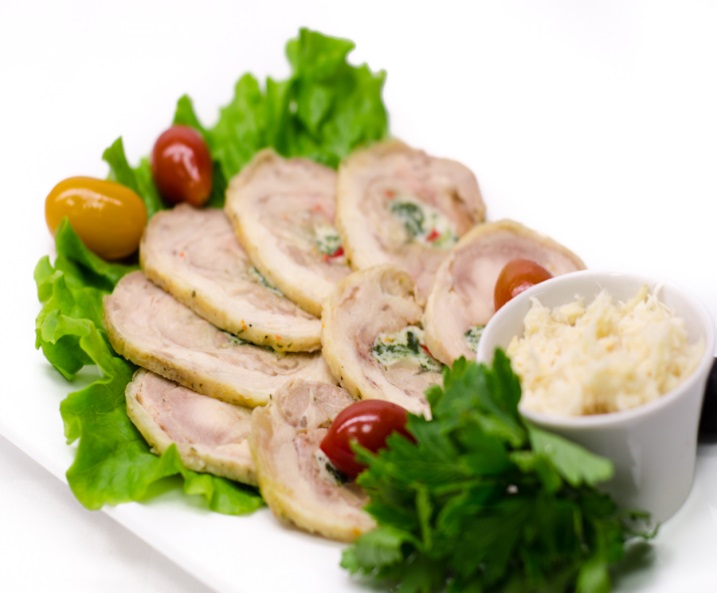 Руляда из курицы13001200-00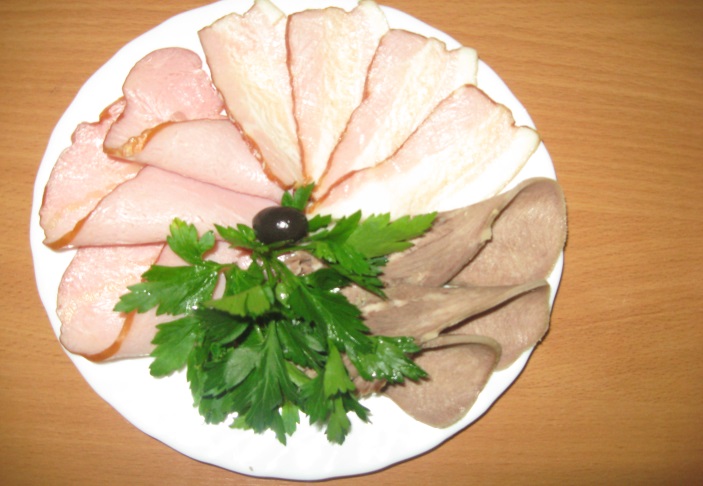 Мясное ассорти(мясные деликатесы, хрен, горчица, помидор св., зелень)100/40/22180-00НаименованиеблюдаВыход, гр.Цена, руб.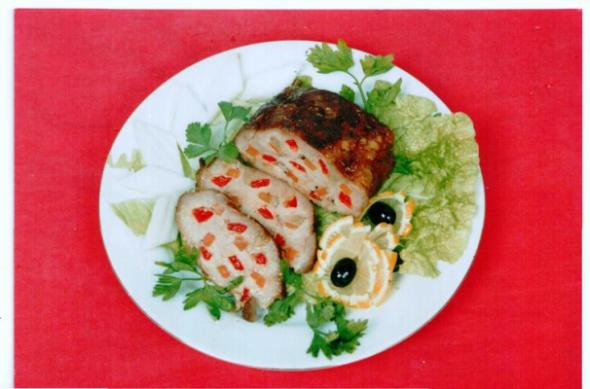 Шпигованное мясо(вырезка свиная, морковь,чеснок,зелень)400700-00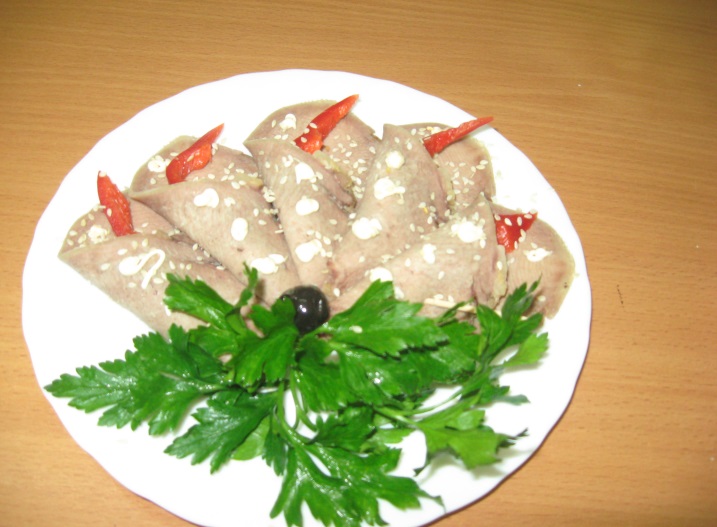 Язык фаршированный(язык говяжий, хрен, укроп, майонез, зелень)100/20/10300-00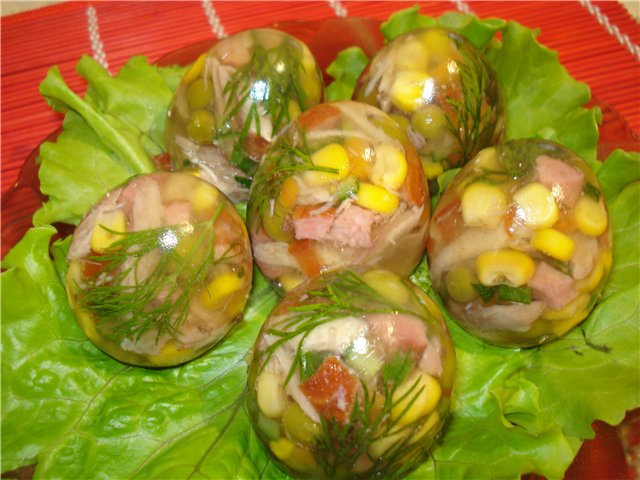 Заливное из курицы в яйце 60120-00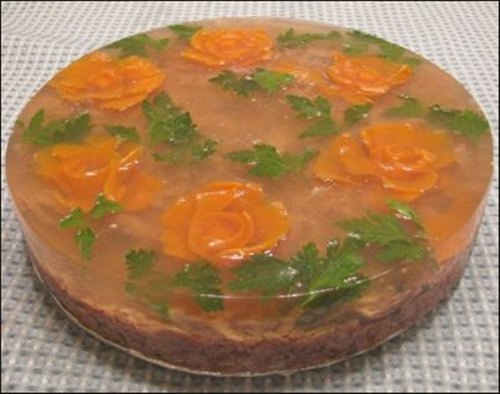 Заливное из языка50/100180-00НаименованиеблюдаВыход, гр.Цена, руб.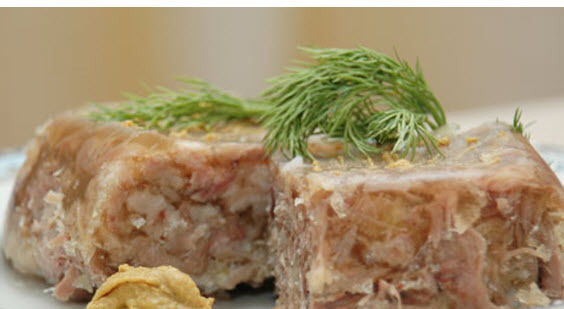 Холодец с горчицей1000/501000-00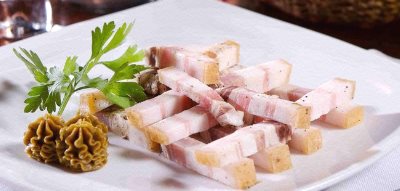 Сало по-домашнему с хреном и горчицей100/30/3100-00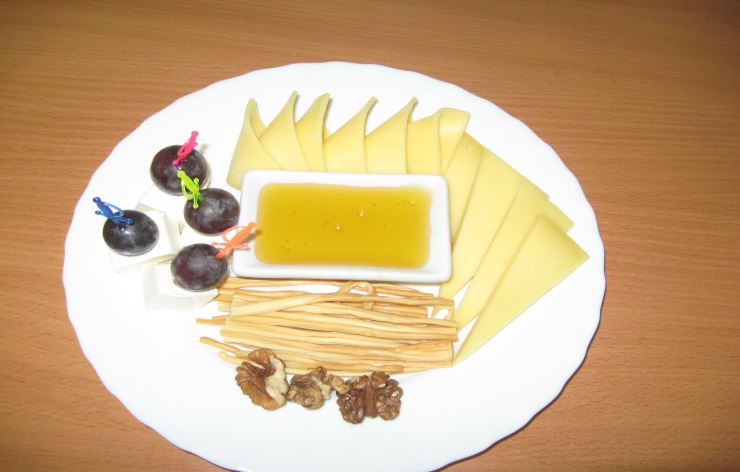 Сырное ассорти(4 вида сыра, мед, орехи грецкие, виноград)100/70250-00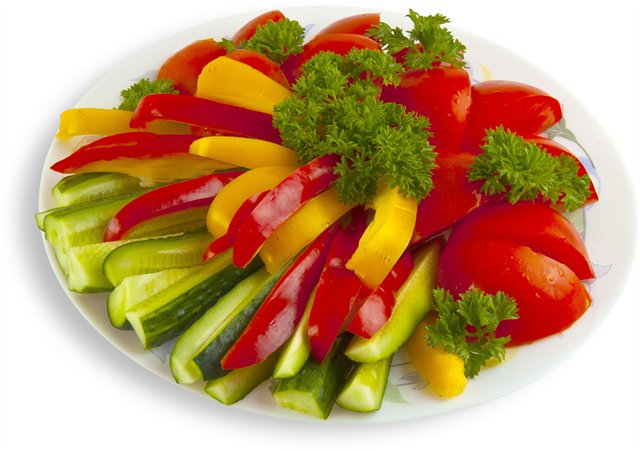 Овощное ассорти(помидор св., огурец св., перец болгарский, зелень)150/2100-00НаименованиеблюдаВыход, гр.Цена, руб.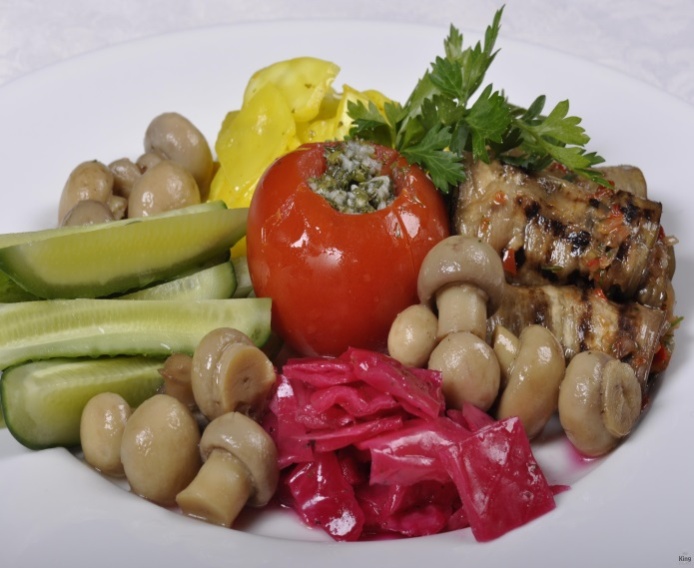 Русский разносол(огурцы соленые, капуста квашенная, шампиньоны маринованные, зелень)150/2125-00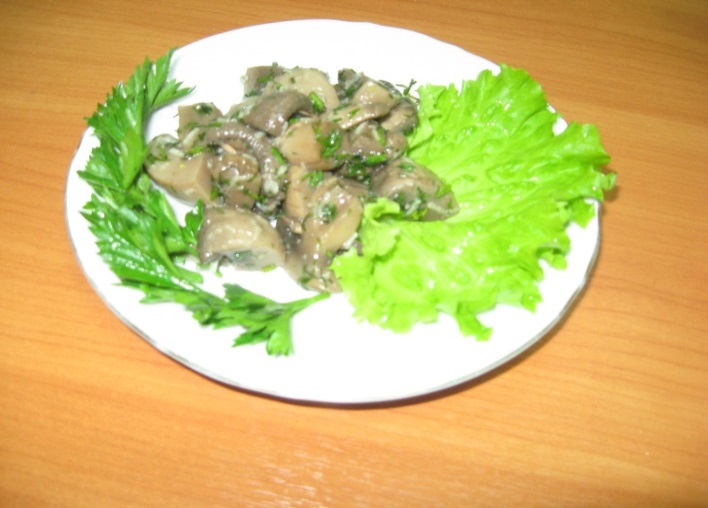 Грибы маринованные100/2100-00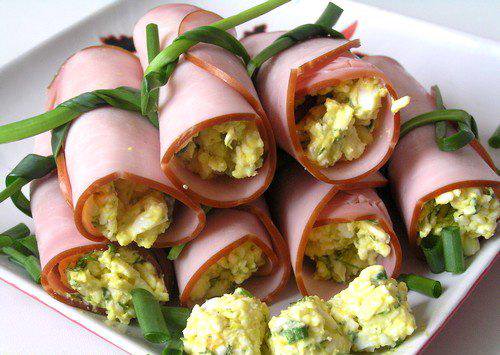 Ветчинные рулетики с сырным муссом и чесноком,    80/2 шт.  80-00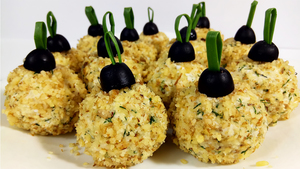 Закуска«Подарочные шары»     (курица, сыр, орех грецкий, яйцо,майонез, маслины)9580-00НаименованиеблюдаВыход, гр.Цена, руб.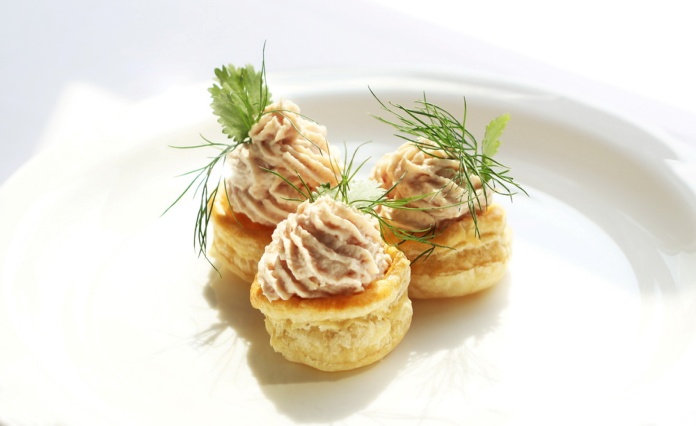 Волованы с печеночным паштетом80/2 шт.50-00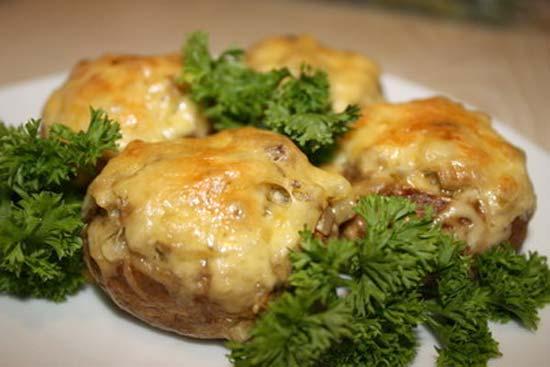 Шляпки грибов фаршированные копченостями запеченные под сырной корочкой80/2 шт.100-00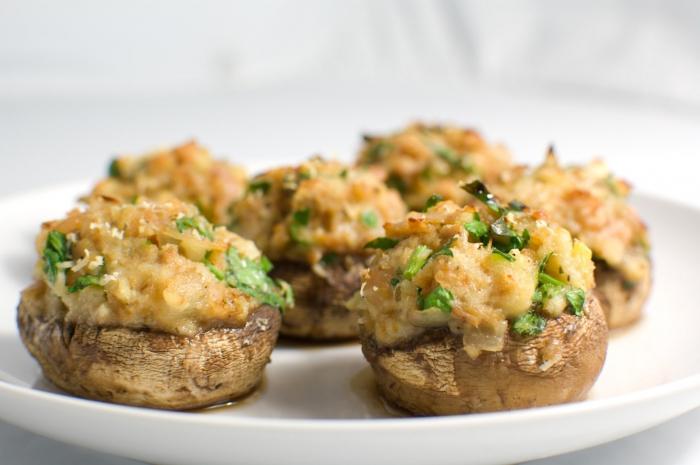 Шляпки грибов фаршированные курицей запеченные под сырной корочкой80/2 шт.100-00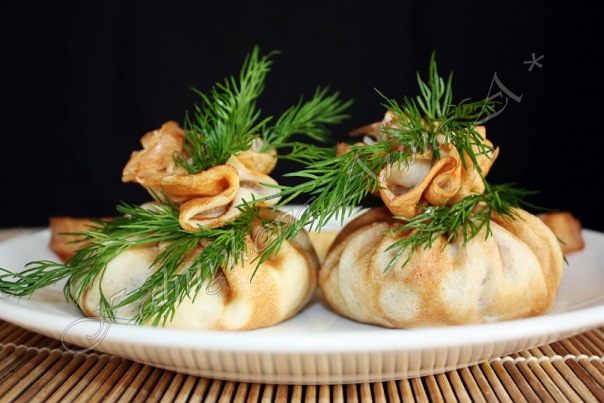 Блинчики с мясом135/2 шт.80-00НаименованиеблюдаВыход, гр.Цена, руб.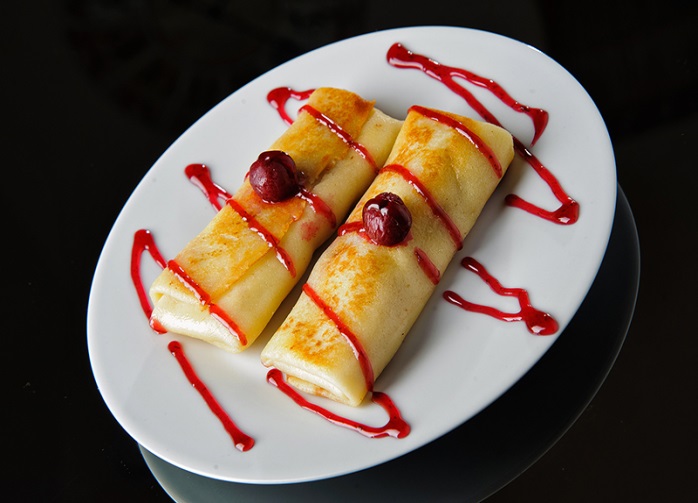 Блинчики с творогом135/2 шт.80-00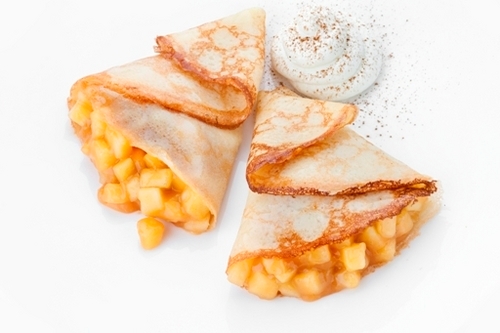 Блинчики с яблоками135/2 шт.65-00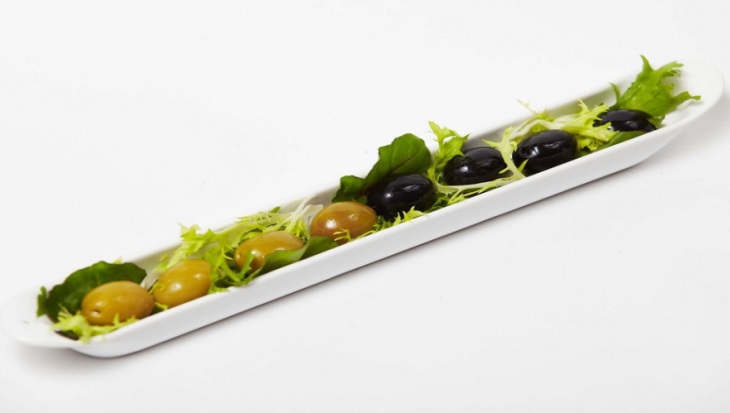 Маслины, оливки5075-00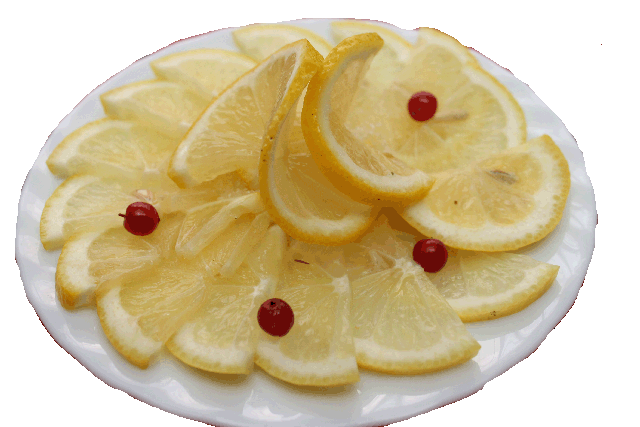 Лимон2020-00НаименованиеблюдаВыход, гр.Цена, руб.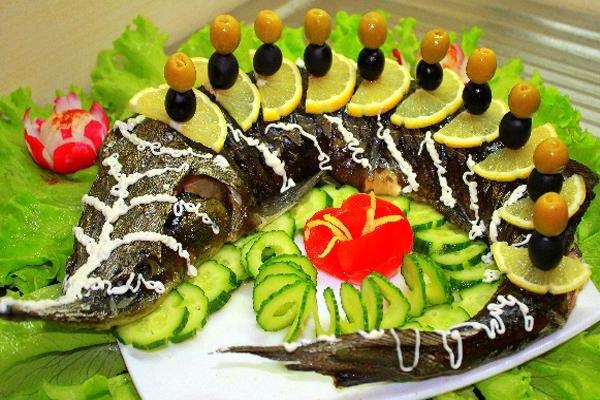 ОСЕТРИНАЗАПЕЧЕНАЯ ЦЕЛИКОМНе менее 2,2 кгЗа 1 кг готовой рыбы4000-00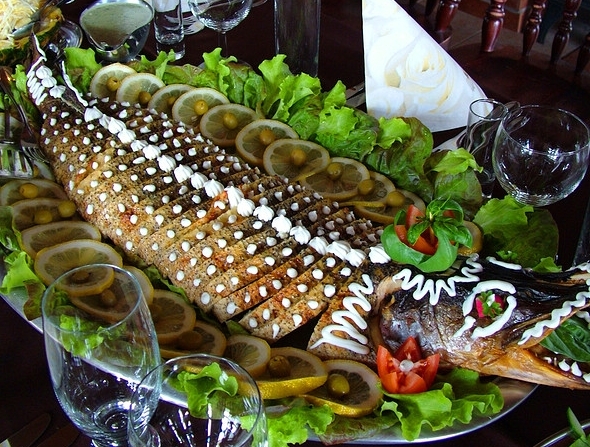 ЩУКА ФАРШИРОВАННАЯЗАПЕЧЕНАЯ ЦЕЛИКОМНе менее 1,5 кгЗа 1 кг готовой рыбы1500-00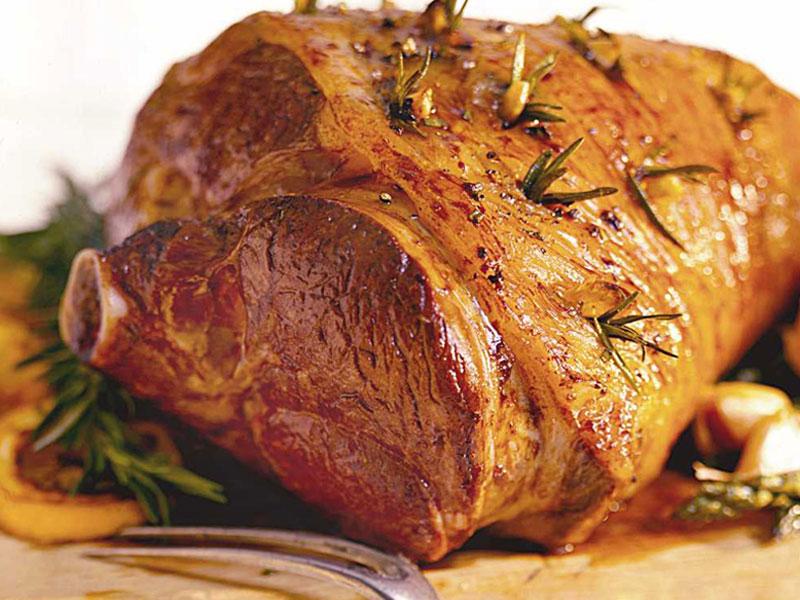 БАРАНЬЯ НОГА С ОВОЩАМИ И КАРТОФЕЛЕМНе менее 2 кгЗа 1 кг готового мяса4000-00НаименованиеблюдаВыход, гр.Цена, руб.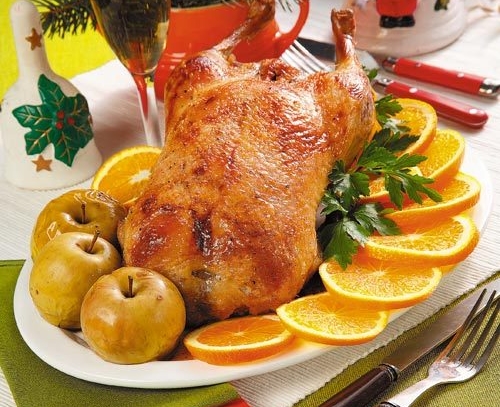 УТКА ФАРШИРОВАННАЯ ЯБЛОКАМИ Не менее 2,8 кгЗа 1 кг готовой птицы1400-00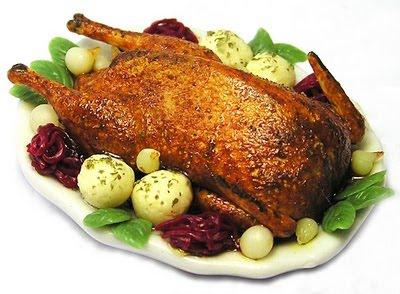 ГУСЬ ФАРШИРОВАННЫЙ ГРЕЧНЕВОЙ КАШЕЙНе менее 2,8 кгЗа 1 кг готовой птицы1400-00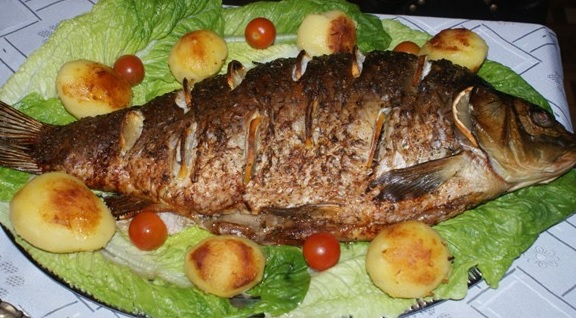 ФАРШИРОВАННЫЙ ЗЕРКАЛЬНЫЙ КАРП СО СЛИВОЧНЫМ СОУСОМ И ХРЕНОМНе менее 1 кгЗа 1 кг готовой рыбы1500-00